«Песковатская средняя школа» - филиал муниципального бюджетного общеобразовательного учреждения «Городищенской средней школы № 1»403029, Волгоградская область, Городищенский район, х. Песковатка, ул. Центральная, д. 11 Тел. 8(84468) 4-11-21, E-mail pesk-gorodishe@yandex.ru Принято на заседании  педагогического совета школы                                                                             Утверждаю от 31.08.2023 , протокол №  ___                                                                     Директор школы                                                     _________А.А. Скорняков  Положение об электронной информационно-образовательной среде «Песковатской СШ» - филиала МБОУ «ГСШ №1»Городище, 2023 Положение об электронной информационно-образовательной среде «Песковатской СШ» - филиала МБОУ «ГСШ №1»1. Общие положения 1.1. Настоящее положение об электронной информационно-образовательной среде «Песковатской СШ» - филиала МБОУ «ГСШ №1» (далее – Положение) разработано в соответствии со следующими нормативно-правовыми документами: Федеральным законом от 29.12.2012 № 273-ФЗ «Об образовании в Российской Федерации» (ст. 16 ФЗ-273. Реализация образовательных программ с применением электронного обучения и дистанционных образовательных технологий"); Федеральным законом от 27.07.2006 № 149-ФЗ «Об информации, информационных технологиях и о защите информации»; Приказом Министерства просвещения России от 31.05.2021 № 286 «Об утверждении федерального государственного образовательного стандарта начального общего образования», приказом Минпросвещения России от 31.05.2021 № 287 «Об утверждении федерального государственного образовательного стандарта основного общего образования»; Приказом Минобрнауки России от 17.05.2012 № 413 «Об утверждении федерального государственного образовательного стандарта среднего общего образования»; Уставом «Песковатской СШ» - филиала МБОУ «ГСШ №1»;Программой развития «Песковатской СШ» - филиала МБОУ «ГСШ №1» на 2022-2027гг. Положение определяет назначение, структуру и правила функционирования электронной информационно-образовательной среды школы (далее – ЭИОС), регулирует порядок доступа к ЭИОС, права и ответственность пользователей. Требования настоящего Положения являются обязательными для участников образовательных отношений, а также работников школы и сторонних организаций, обеспечивающих функционирование ЭИОС школы или ее элемента (его части). 2. Назначение и структура ЭИОС 2.1. Целью создания условий для функционирования ЭИОС школы является обеспечение возможности удаленного доступа всех участников образовательных отношений к совокупности информационных технологий, технических средств, электронных информационных и образовательных ресурсов, которые содержат электронные учебно-методические материалы. ЭИОС   полном объеме независимо от места их нахождения. Цель ЭИОС школы - создание на основе современных информационных технологий для повышения качества и эффективности единого образовательного пространства, обеспечения информационной открытости. ЭИОС школы направлена на формирование творческой, интеллектуальной, социально развитой личности школьника, способной к самостоятельной познавательной деятельности. 2.2. Задачи ЭИОС: доступ к учебным планам, рабочим программам учебных предметов, учебных курсов (в том числе внеурочной деятельности), учебных модулей, электронным учебным изданиям и электронным образовательным ресурсам, указанным в рабочих программах учебных предметов, учебных курсов (в том числе внеурочной деятельности), учебных модулей посредством сети Интернет; формирование и хранение электронного портфолио обучающегося, в том числе выполненных им работ и результатов выполнения работ; фиксация и хранение информации о ходе образовательного процесса, результатов промежуточной аттестации и результатов освоения образовательных программ; проведение учебных занятий, процедуры оценки результатов обучения, реализация которых предусмотрена с применением электронного обучения, дистанционных образовательных технологий; взаимодействие между участниками образовательных отношений, в том числе посредством сети Интернет; улучшение организации управления и деятельности школы, обеспечение документооборота внутри учреждения и с другими организациями. Структура ЭИОС школы состоит из основных и вариативных составных элементов. 2.4. Основными составными элементами ЭИОС школы являются: 1.Официальный сайт школы https://peskovatka.volgogradschool.ru/, который обеспечивает доступ пользователей к информационным блокам, документам и материалам, предусмотренным для размещения законодательством Российской Федерации, нормативными документами региональных и муниципальных органов власти, а также локальными актами школы. ЕИС «Сетевой город» (https://sgo.volganet.ru/about.asp), дающая возможность обеспечивать автоматизированное ведение школьной документации, включая классные журналы, учебные планы, рабочие программы с календарно-тематическим планированием, базу данных обучающихся, базу данных педагогических работников, сведения о родителях, отчетные формы.  Техническое оснащение предметных кабинетов, компьютерного зала, библиотеки, обеспечивающее возможность в урочное и неурочное время работать на образовательных сайтах и порталах "Российская электронная школа", "Решу ЕГЭ", "Решу ОГЭ", "Электронное приложение к учебникам" и др. 2.5. Вариативные элементы ЭИОС школы создаются по желанию. В вариативные элементы ЭИОС входят: блоки, форумы, сайты школы и педагогических работников; электронная 	почта 	школы; 	электронные 	почты 	педагогов, обучающихся; родительские чаты в мессенджерах. В структуру ЭИОС школы могут вноситься изменения (добавление и/или исключение элемента из состава ЭИОС). Любые изменения в структуре ЭИОС действуют с момента вступления в силу изменений в настоящее Положение. Сведения о структуре ЭИОС, порядок доступа к ее элементам размещаются на официальном сайте и информационных стендах школы. 3. Функционирование и информационное наполнение ЭИОС 3.1. Функционирование ЭИОС обеспечивается соответствующими средствами ИКТ и квалифицированными должностными лицами школы. Условия для функционирования ЭИОС школы могут быть обеспечены ресурсами сторонних организаций полностью или частично. 3.2. Функционирование ЭИОС школы осуществляется в соответствии с законодательством Российской Федерации. 3.3. Информационное наполнение ЭИОС определяется потребностями пользователей и осуществляется объединенными усилиями педагогических работников, работников библиотеки, администрации и иных ответственных должностных лиц, структурных подразделений школы и организаций, привлеченных к осуществлению функционированию ЭИОС школы. 3.4. В случаях временного прекращения работы структурного элемента ЭИОС в связи с проведением технических работ ответственные за функционирование ЭИОС должностные лица заблаговременно оповещают об этом пользователей через открытые информационные источники. Порядок доступа к ЭИОС, права и ответственность пользователей 4.1. По правам доступа пользователи ЭИОС школы делятся на две основные группы: авторизованные пользователи; неавторизованные пользователи. Права доступа пользователя к тому или иному элементу (его части) ЭИОС школы определяются уровнем закрытости информации и уровнем доступа пользователя, которые задаются для каждого пользователя и элемента (его части) на этапе разработки и/или подключения пользователя и/или элемента к ЭИОС школы. Уровень закрытости информации и уровень доступа пользователя устанавливается исходя из статуса пользователя и занимаемой должности (директор, заместитель директора, учитель, обучающийся и т. п.). Обучающиеся обеспечиваются в течение всего периода обучения индивидуальным авторизированным доступом ко всем элементам ЭИОС, которые обеспечивают освоение обучающимися образовательных программ в полном объеме независимо от их мест нахождения, доступом к сети Интернет как на территории школы, так и за ее пределами. Элементы ЭИОС школы могут иметь отдельного администратора, который определяет уровень доступа. Администратор: осуществляет подтверждение регистрации пользователей через формирование индивидуального авторизированного доступа (логина и пароля); несет ответственность за конфиденциальность регистрационных данных пользователя, целостность и доступность элемента (его части) ЭИОС школы; знакомит пользователей с правилами допуска к работе в ЭИОС; обеспечивает подписание пользователем согласия на обработку персональных данных; обеспечивает подписание работниками школы соглашения о неразглашении персональных данных и наделении их полномочиями по работе в ЭИОС; доводит до сведения пользователей ЭИОС информацию об изменениях ЭИОС, ее элемента (его части); Каждый пользователь имеет право на получение информации о порядке получения доступа к ЭИОС школы, а также учебно-методической, технической поддержки при работе с ЭИОС. Пользователи обязаны использовать ресурсы ЭИОС школы с соблюдением авторских прав, не воспроизводить полностью или частично информацию ограниченного доступа, а также информацию, запрещенную к распространению в Российской Федерации. Пользователи несут ответственность за умышленное использование элементов ЭИОС в противоправных целях: модификации и кражи информации; распространения 	материалов, 	оскорбляющих 	человеческое достоинство и общественную нравственность, а также запрещенных в Российской Федерации; пропаганды насилия, разжигания расовой или национальной вражды; осуществления рассылки обманных, беспокоящих или угрожающих сообщений; любого рода коммерческой деятельности и других несанкционированных действий. С целью обеспечения безопасности ЭИОС и персональных данных участников ЭИОС пользователи ЭИОС, получившие учетные данные для авторизованного доступа в ЭИОС, обязаны хранить их в тайне, не разглашать, не передавать их иным лицам. Пользователи ЭИОС обязаны немедленно уведомить администратора ЭИОС или администрацию школы об утрате личного логина и пароля к ЭИОС, любом случае несанкционированного доступа и/или о любом нарушении безопасности ЭИОС или ее отдельных элементов. Школа и администратор вправе в случае несоблюдения пользователем требований Положения ограничить доступ данного пользователя к ЭИОС или ее отдельным элементам. За нарушение Положения в части действия пунктов 4.6–4.9 пользователи ЭИОС могут быть привлечены к дисциплинарной и иным видам ответственности в соответствии с действующим законодательством Российской Федерации. Индивидуальный авторизированный доступ пользователя блокируется в течение трех рабочих дней, в случае завершения обучения, отчисления обучающегося до истечения срока обучения или увольнения сотрудника. Заключительные положения 5.1. Вопросы, не урегулированные настоящим Положением, регулируются в соответствии с действующим законодательством РФ, уставом и локальными актами школы. Powered by TCPDF (www.tcpdf.org)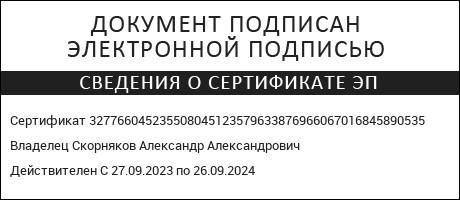 